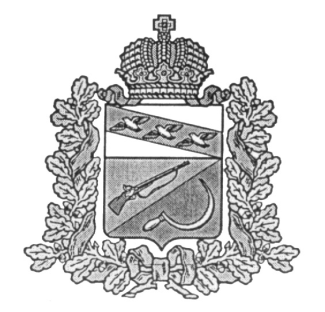 СОБРАНИЕ ДЕПУТАТОВБОЛЬШЕЗМЕИНСКОГО СЕЛЬСОВЕТАЩИГРОВСКОГО РАЙОНА КУРСКОЙ ОБЛАСТИР Е Ш Е Н И Еот «»                     2023г.    №         ПРОЕКТО внесении изменений и дополнений в решение Собрания депутатов Большезмеинского сельсовета от 21.12.2021г. №4-1.4-7 «Об утверждении  новой редакции Положения о бюджетном процессе в Большезмеинском сельсовете»В соответствии с Федеральным законом от 19.12.2022г. №521-ФЗ«О внесении изменений в бюджетный кодекс Российской Федерации и отдельные законодательные акты Российской Федерации», на основании протеста Щигровской межрайонной прокуратуры от 24.03.2023 №20-2023 Собрание депутатов Большезмеинского сельсовета Щигровского района решило:1. Внести в решение Собрания депутатов Большезмеинского сельсовета от 21.12.2021г. №4-1.4-7 «Об утверждении новой редакции Положения о бюджетном процессе в Большезмеинском сельсовете» следующие изменения и дополнения:1.1. В статье 15 «Бюджетные полномочия получателя бюджетных средств»:а) в подпункте 2 пункта 1 после слов «бюджетные обязательства» дополнить словами «и вносит изменения в ранее принятые бюджетные обязательства»;б) пункт 2 дополнить абзацем следующего содержания:«Получатель бюджетных средств заключает государственные (муниципальные) контракты, иные договоры, предусматривающие исполнение обязательств по таким государственным (муниципальным) контрактам, иным договорам за пределами срока действия утвержденных лимитов бюджетных обязательств, в случаях, предусмотренных положениями настоящего Кодекса и иных федеральных законов, регулирующих бюджетные правоотношения. Указанные положения, установленные для заключения государственных (муниципальных) контрактов, иных договоров, применяются также при внесении изменений в ранее заключенные государственные (муниципальные) контракты, иные договоры.».2. Решение вступает в силу со дня его обнародования.Председатель Собрания депутатовБольшезмеинского сельсовета Щигровского района                                                   Е.А. ГомзиковаГлава Большезмеинского сельсоветаЩигровского района                                                    А.В. Костин